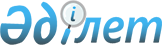 Об утверждении Правил стимулирования производства в Республике Казахстан экологически чистых автомобильных транспортных средств (соответствующих экологическому классу, установленному техническим регламентом Евразийского экономического союза; с электродвигателями) и их компонентов, а также самоходной сельскохозяйственной техники, соответствующей экологическим требованиям, определенным техническими регламентамиСовместный приказ и.о. Министра экологии, геологии и природных ресурсов Республики Казахстан от 21 июля 2021 года № 263 и Министра индустрии и инфраструктурного развития Республики Казахстан от 29 июля 2021 года № 400. Зарегистрирован в Министерстве юстиции Республики Казахстан 4 августа 2021 года № 23867.
      В соответствии с пунктом 2 статьи 388 Экологического кодекса Республики Казахстан от 2 января 2021 года ПРИКАЗЫВАЕМ:
      1. Утвердить Правила стимулирования производства в Республике Казахстан экологически чистых автомобильных транспортных средств (соответствующих экологическому классу, установленному техническим регламентом Евразийского экономического союза; с электродвигателями) и их компонентов, а также самоходной сельскохозяйственной техники, соответствующей экологическим требованиям, определенным техническими регламентами.
      2. Признать утратившими силу некоторые совместные приказы по перечню согласно приложению.
      3. Департаменту государственной политики управления отходами Министерства экологии, геологии и природных ресурсов Республики Казахстан в установленном законодательством Республики Казахстан порядке обеспечить:
      1) государственную регистрацию настоящего совместного приказа в Министерстве юстиции Республики Казахстан;
      2) размещение настоящего совместного приказа на интернет-ресурсе Министерства экологии, геологии и природных ресурсов Республики Казахстан после его официального опубликования;
      3) в течение десяти рабочих дней после государственной регистрации настоящего приказа представление в Департамент юридической службы Министерства экологии, геологии и природных ресурсов Республики Казахстан сведений об исполнении мероприятий, предусмотренных подпунктами 1) и 2) настоящего пункта.
      4. Контроль за исполнением настоящего совместного приказа возложить на курирующего вице-министра экологии, геологии и природных ресурсов Республики Казахстан.
      5. Настоящий совместный приказ вводится в действие по истечении десяти календарных дней после дня его первого официального опубликования. Правила стимулирования производства в Республике Казахстан экологически чистых автомобильных транспортных средств (соответствующих экологическому классу, установленному техническим регламентом Евразийского экономического союза; с электродвигателями) и их компонентов, а также самоходной сельскохозяйственной техники, соответствующей экологическим требованиям, определенным техническими регламентами Глава 1. Общие положения
      1. Настоящие Правила стимулирования производства в Республике Казахстан экологически чистых автомобильных транспортных средств (соответствующих экологическому классу, установленному техническим регламентом Евразийского экономического союза; с электродвигателями) и их компонентов, а также самоходной сельскохозяйственной техники, соответствующей экологическим требованиям, определенным техническими регламентами (далее – Правила) разработаны в соответствии с пунктом 2 статьи 388 Экологического кодекса Республики Казахстан от 2 января 2021 года и определяют порядок стимулирования производства в Республике Казахстан экологически чистых автомобильных транспортных средств (соответствующих экологическому классу, установленному техническим регламентом Евразийского экономического союза; с электродвигателями) и их компонентов, а также самоходной сельскохозяйственной техники, соответствующей экологическим требованиям, определенным техническими регламентами.
      2. Стимулирование производства в Республике Казахстан экологически чистых автомобильных транспортных средств (соответствующих экологическому классу, установленному техническим регламентом Евразийского экономического союза; с электродвигателями) и их компонентов, а также самоходной сельскохозяйственной техники, соответствующей экологическим требованиям, определенным техническими регламентами, осуществляется путем:
      1) финансирования их производителей по следующим направлениям: содержание рабочих мест; использование энергоресурсов; осуществление научно-исследовательских и опытно-конструкторских разработок; проведение испытаний, связанных с выпуском продукции; поддержка гарантийных обязательств;
      2) финансирования скидки, предоставленной производителем физическим и юридическим лицам при приобретении ими транспортного средства и (или) самоходной сельскохозяйственной техники на территории Республики Казахстан, произведенных в Республике Казахстан.
      3. В настоящих Правилах используются следующие понятия:
      1) компоненты – составные части конструкции автомобильных транспортных средств, детали, узлы, комплектующие изделия, материалы, химическая, лакокрасочная продукция и иные комплектующие, необходимые для производства автомобильных транспортных средств;
      2) автомобильное транспортное средство – единица подвижного состава автомобильного транспорта, включающего автобусы, микроавтобусы, легковые и грузовые автомобили, троллейбусы, автомобильные прицепы, полуприцепы к седельным тягачам, а также специализированные автомобили (предназначенные для перевозки определенных видов грузов) и специальные автомобили (предназначенные для выполнения различных преимущественно нетранспортных работ);
      3) самоходная сельскохозяйственная техника – техническое средство, предназначенное для повышения производительности труда в сельском хозяйстве путем механизации и автоматизации отдельных операций или технологических процессов, самостоятельно приводимое в движение с помощью двигателя внутреннего сгорания с рабочим объемом свыше 50 кубических сантиметров или электродвигатель(ли) максимальной (суммарной) мощностью более 4 кВт;
      4) производители – физические и юридические лица, осуществляющие производство на территории Республики Казахстан продукции (товаров) согласно перечню отдельных видов продукции (товаров), на которую (которые) распространяются расширенные обязательства производителей (импортеров), утвержденному уполномоченным органом в области охраны окружающей среды в соответствии с пунктом 1 статьи 386 Экологического кодекса Республики Казахстан от 2 января 2021 года (далее – перечень), и их компонентов.
      4. Стимулирование производства в Республике Казахстан экологически чистых автомобильных транспортных средств (соответствующих экологическому классу, установленному техническим регламентом Евразийского экономического союза; с электродвигателями) (далее – экологически чистые транспортные средства) предоставляется производителю при выполнении следующих требований:
      1) производитель зарегистрирован на территории Республики Казахстан;
      2) производителю присвоен международный идентификационный код изготовителя (WMI-код), и производитель осуществляет операции по нанесению индивидуального идентификационного номера (VIN-код) на неразъемные составляющие кузова (кабины), шасси или специально изготовленные номерные таблички автомобильных транспортных средств;
      3) осуществление производства, по меньшей мере, одного из следующих экологически чистых автомобильных транспортных средств: соответствующий экологическому классу, установленному техническим регламентом Евразийского экономического союза, с электродвигателем;
      4) наличие действующего соглашения о промышленной сборке моторных транспортных средств или соглашения о промышленной сборке транспортных средств.
      5. Стимулирование производства в Республике Казахстан компонентов к экологически чистым автомобильным транспортным средствам, предоставляется производителю при выполнении следующих требований:
      1) производитель зарегистрирован на территории Республики Казахстан;
      2) производитель осуществляет операции по нанесению идентификационного номера на компонент к экологически чистому автомобильному транспортному средству;
      3) осуществление производства компонентов к экологически чистым автомобильным транспортным средствам;
      4) наличие действующего соглашения о промышленной сборке компонентов к транспортным средствам и (или) сельскохозяйственной технике.
      6. Стимулирование производства в Республике Казахстан самоходной сельскохозяйственной техники, соответствующей экологическим требованиям, определенным техническими регламентами (далее – экологически чистая самоходная сельскохозяйственная техника) предоставляется производителю при выполнении следующих требований:
      1) производитель зарегистрирован на территории Республики Казахстан;
      2) производитель осуществляет операции по нанесению идентификационного номера на специально изготовленные номерные таблички на основной составляющий узел самоходной сельскохозяйственной техники (кузов, кабина, рама, шасси);
      3) осуществление производства самоходной сельскохозяйственной техники, соответствующей экологическим требованиям, определенным техническими регламентами;
      4) наличие действующего соглашения о промышленной сборке сельскохозяйственной техники. Глава 2. Порядок стимулирования производства в Республике Казахстан экологически чистых автомобильных транспортных средств и их компонентов, а также экологически чистой самоходной сельскохозяйственной техники
      7. Стимулирование производства в Республике Казахстан экологически чистых автомобильных транспортных средств и их компонентов, а также экологически чистой самоходной сельскохозяйственной техники, осуществляется на основании договора между производителем и оператором расширенных обязательств производителей (импортеров) (далее – Оператор) на предоставление финансирования производителей по направлениям, установленным пунктом 2 настоящих Правил (далее – договор на финансирование).
      8. Договор на финансирование заключается на основании формы типового договора между производителями экологически чистых автомобильных транспортных средств и их компонентов и Оператором согласно приложению 1 к настоящим Правилам, а также формы типового договора между производителями экологически чистой самоходной сельскохозяйственной техники и Оператором согласно приложению 2 к настоящим Правилам.
      9. Для заключения договора на финансирование производитель представляет Оператору заявление о заключении договора на финансирование (в произвольной форме) с приложением следующих документов:
      1) копии учредительных документов для юридического лица или копия удостоверения личности и выписка из реестра индивидуальных предпринимателей для физического лица;
      2) справка, подписанная руководителем и главным бухгалтером производителя (при наличии), скрепленная печатью (при наличии) производителя, с указанием банковских реквизитов и расчетных счетов производителя, на которые перечисляется финансирование;
      3) копия документа о присвоении WMI-кода, заверенная руководителем производителя (для производителей экологически чистых автомобильных транспортных средств);
      4) копия соглашения о промышленной сборке моторных транспортных средств или копия соглашения о промышленной сборке транспортных средств с уполномоченным органом в области государственной поддержки индустриальной деятельности (для производителей экологически чистых автомобильных транспортных средств);
      5) копия соглашения о промышленной сборке компонентов к транспортным средствам и (или) сельскохозяйственной технике с уполномоченным органом в области государственной поддержки индустриальной деятельности (для производителей компонентов к экологически чистым автомобильным транспортным средствам);
      6) копия соглашения о промышленной сборке сельскохозяйственной техники с уполномоченным органом в области государственной поддержки индустриальной деятельности (для производителей экологически чистой самоходной сельскохозяйственной техники);
      7) свидетельство или справка о государственной регистрации (перерегистрации) юридического лица или индивидуального предпринимателя (при наличии);
      8) копия одобрения типа транспортного средства либо свидетельства о безопасности конструкции транспортного средства, либо иного документа об оценке соответствия, в соответствии с законодательством Республики Казахстан в области технического регулирования, заверенная руководителем производителя (для производителей экологически чистых автомобильных транспортных средств);
      9) копия сертификата соответствия самоходной сельскохозяйственной техники, выданного органом по подтверждению соответствия, в соответствии с законодательством Республики Казахстан в области технического регулирования (для производителей экологически чистой самоходной сельскохозяйственной техники).
      10. Оператор рассматривает заявление о заключении договора на финансирование, представленное производителями в соответствии с пунктом 9 настоящих Правил, в течение десяти рабочих дней со дня его поступления и заключает с производителями договор на финансирование либо отказывает в письменной форме производителю в заключении такого договора.
      11. Основаниями для отказа в заключении договора на финансирование является неполнота и (или) несоответствие представленных документов и содержащихся в них сведений требованиям и условиям, установленными пунктами 4 или 5 или 6, 9 настоящих Правил.
      12. Для получения финансирования в соответствии с подпунктом 1) пункта 2 настоящих Правил производитель, с которым заключен договор на финансирование, представляет Оператору заявление о предоставлении финансирования (в согласованной с Оператором форме) в бумажном или электронном (посредством информационной системы Оператора) виде с приложением следующих документов:
      расчет финансирования затрат на выплату заработной платы, рассчитываемые за отчетный период, а также затрат на отчисления на страховые взносы по обязательному социальному страхованию, социальный налог, обязательное страхование работников от несчастных случаев при исполнении ими трудовых (служебных) обязанностей (далее - финансирования части затрат на содержание рабочих мест) по форме согласно приложению 3 к настоящим Правилам;
      расчет финансирования затрат на оплату электрической и тепловой энергии, используемой в производственных целях (далее - финансирование части затрат на использование энергоресурсов) по форме согласно приложению 4 к настоящим Правилам;
      расчет финансирования затрат на оплату труда сотрудников производителя, участвующих в осуществлении научно-исследовательских и опытно-конструкторских разработках, материальные расходы, непосредственно связанные с выполнением научно-исследовательских и опытно-конструкторских разработок, стоимость услуг по осуществлению научно-исследовательских и опытно-конструкторских разработок сторонними организациями (далее - финансирование части затрат на осуществление научно-исследовательских и опытно-конструкторских работ) по форме согласно приложению 5 к настоящим Правилам;
      расчет финансирования части затрат, связанных с проведением испытаний автомобильных транспортных средств и их компонентов и (или) самоходной сельскохозяйственной техники, транспортировкой образцов автомобильных транспортных средств и их компонентов и (или) самоходной сельскохозяйственной техники до места проведения испытаний и обратно, связанных с выпуском продукции, по форме согласно приложениям 6 или 7 к настоящим Правилам;
      расчет финансирования, связанного с поддержкой гарантийных обязательств в отношении автомобильных транспортных средств категории М, в том числе повышенной проходимости категории G, по форме согласно приложению 8 к настоящим Правилам;
      расчет финансирования, связанного с поддержкой гарантийных обязательств в отношении автомобильных транспортных средств категории N, в том числе повышенной проходимости категории G, по форме согласно приложению 9 к настоящим Правилам;
      расчет финансирования, связанного с поддержкой гарантийных обязательств в отношении самоходной сельскохозяйственной техники, по форме согласно приложению 10 к настоящим Правилам;
      расчет финансирования, связанного с поддержкой гарантийных обязательств в отношении компонентов к экологически чистым автомобильным транспортным средствам, по форме согласно приложению 11 к настоящим Правилам;
      утвержденную плановую калькуляцию себестоимости продукции (одной единицы) в части заявляемых затрат, указанных в подпункте 1) пункта 2 настоящих Правил, за исключением поддержки гарантийных обязательств, финансирование которой производитель имеет право использовать по своему усмотрению.
      Отчет о производстве экологически чистых автомобильных транспортных средств по форме, согласно приложению 12 к настоящим Правилам и (или) отчет о производстве самоходной сельскохозяйственной техники по форме, согласно приложению 13 к настоящим Правилам и компонентов экологически чистых автомобильных транспортных средств по форме, согласно приложению 14 к настоящим Правилам, представляется производителем Оператору в день подачи заявления о предоставлении финансирования.
      13. Сумма финансирования в соответствии с пунктом 12 настоящих Правил одного произведенного и подлежащего реализации (реализованного) на территории Республики Казахстан экологически чистого автомобильного транспортного средства и (или) его компонентов, или одной единицы экологически чистой самоходной сельскохозяйственной техники, не должна превышать среднеарифметическое значение сумм такого финансирования за прошедший (по отношению к году, в котором указанное автомобильное транспортное средство и (или) его компоненты или самоходная сельскохозяйственная техника были произведены) календарный год в разрезе категорий автомобильных транспортных средств и (или) наименований их компонентов или видов самоходной сельскохозяйственной техники с соответствующими объемами двигателей, мощностью двигателей и показателями полной (технически допустимой максимальной) массы.
      Финансирование автомобильных транспортных средств категории M1 с электродвигателями осуществляется в порядке, определенном в пункте 17 настоящих Правил, как для прочего финансирования.
      Сумма финансирования, указанная в части первой настоящего пункта, корректируется пропорционально изменению месячного расчетного показателя календарного года, в котором экологически чистое автомобильное транспортное средство и (или) его компоненты или экологически чистая самоходная сельскохозяйственная техника были произведены, по отношению к месячному расчетному показателю прошлого календарного года, а также пропорционально изменению максимального размера ставки финансирования, связанного с поддержкой гарантийных обязательств в отношении категорий автомобильных транспортных средств и (или) наименований их компонентов или видов самоходной сельскохозяйственной техники, действующей на дату производства.
      14. Сумма финансирования в соответствии с пунктом 12 настоящих Правил определяется или корректируется Оператором в его Инвестиционной политике на соответствующий год, согласованной уполномоченным органом в области охраны окружающей среды, в следующем порядке:
      уполномоченный орган в области государственной поддержки индустриально деятельности формирует и направляет Оператору предложение об объемах финансирования в разрезе производителей и категорий автомобильных транспортных средств и (или) наименований их компонентов, мощности двигателя самоходной сельскохозяйственной техники;
      Оператор на основании предложения уполномоченного органа в области государственной поддержки индустриальной деятельности включает объемы финансирования в соответствующий раздел Инвестиционной политики, который в течение пяти рабочих дней направляется на согласование уполномоченному органу в области охраны окружающей среды;
      уполномоченный орган в области охраны окружающей среды в течение десяти рабочих дней согласовывает полученную Инвестиционную политику либо отказывает в его согласовании при несоблюдении процедур, предусмотренных настоящим пунктом.
      15. Финансирование произведенных и подлежащих реализации (реализованных) на территории Республики Казахстан экологически чистых автомобильных транспортных средств и их компонентов, а также экологически чистой самоходной сельскохозяйственной техники не предоставляется по автомобильным транспортным средствам, а также самоходной сельскохозяйственной технике, по которым, в соответствии с пунктом 16 настоящих Правил, уже осуществлено прочее финансирование.
      16. Прочие суммы финансирования в соответствии с пунктом 12 настоящих Правил по направлениям, установленным подпунктом 1) пункта 2 настоящих Правил (далее – прочее финансирование), одного произведенного на территории Республики Казахстан и не предусмотренного в пункте 13 настоящих Правил экологически чистого автомобильного транспортного средства и (или) его компонентов, или одной единицы экологически чистой самоходной сельскохозяйственной техники не должны превышать среднеарифметическое значение сумм финансирования произведенных и реализованных на территории Республики Казахстан экологически чистых автомобильных транспортных средств и (или) их компонентов и (или) экологически чистой самоходной сельскохозяйственной техники, за прошедший (по отношению к году, в котором указанное транспортное средство и (или) его компоненты или самоходная сельскохозяйственная техника были произведены) календарный год в разрезе категорий автомобильных транспортных средств и наименований (или) их компонентов или видов самоходной сельскохозяйственной техники с соответствующими объемами двигателей, мощностью двигателей и показателями полной (технически допустимой максимальной) массы.
      Прочее финансирование компонентов экологически чистых автомобильных транспортных средств осуществляется в порядке, предусмотренном пунктом 14 настоящих Правил, как для подлежащих реализации (реализованных) на территории Республики Казахстан.
      Для определения объема прочего финансирования компонентов экологически чистых автомобильных транспортных средств уполномоченный орган в области государственной поддержки индустриальной деятельности создает комиссию по определению объема финансирования компонентов (далее – комиссия) с участием представителей уполномоченного органа в области охраны окружающей среды, Оператора и производителя компонентов экологически чистых автомобильных транспортных средств. Объем такого финансирования определяется протокольным решением заседания Комиссии и направляется уполномоченным органом в области государственной поддержки индустриальной деятельности в адрес Оператора в качестве предложения в порядке, определенном в пункте 14 настоящих Правил. Решение принимается большинством голосов членов Комиссии.
      Сумма прочего финансирования, указанная в части первой настоящего пункта, корректируется пропорционально изменению месячного расчетного показателя периода, в котором экологически чистое автомобильное транспортное средство и (или) его компоненты или самоходная сельскохозяйственная техника, соответствующая экологическим требованиям, определенным техническими регламентами были произведены, по отношению к предыдущему значению месячного расчетного показателя, а также пропорционально изменению максимального размера ставки финансирования, связанного с поддержкой гарантийных обязательств в отношении категорий автомобильных транспортных средств и (или) наименований их компонентов или видов самоходной сельскохозяйственной техники, действующей на дату производства.
      17. Общая сумма прочего финансирования экологически чистых автомобильных транспортных средств и экологически чистой самоходной сельскохозяйственной техники определяется или корректируется Оператором в его Инвестиционной политике на соответствующий год, согласованной уполномоченным органом в области охраны окружающей среды, в следующем порядке:
      уполномоченный орган в области государственной поддержки индустриальной деятельности на основании предложений производителей направляет Оператору предложения об объемах прочего финансирования на соответствующий календарный год;
      Оператор в течение пяти рабочих дней анализирует предложения уполномоченного органа в области государственной поддержки индустриальной деятельности на предмет своих финансовых возможностей. По итогам анализа Оператор направляет уполномоченному органу в области государственной поддержки индустриальной деятельности информацию об объемах средств, которые могут быть выделены в качестве прочего финансирования с приложением обоснования.
      уполномоченный орган в области государственной поддержки индустриальной деятельности в пределах объемов доступных средств Оператора, которые могут быть им выделены в качестве прочего финансирования, в течение пяти рабочих дней формирует и направляет Оператору предложение об объемах прочего финансирования в разрезе производителей и категорий автомобильных транспортных средств и (или) наименований их компонентов, мощности двигателя самоходной сельскохозяйственной техники;
      Оператор на основании предложения уполномоченного органа в области государственной поддержки индустриальной деятельности включает объемы прочего финансирования в соответствующем календарном году в соответствующий раздел Инвестиционной политики, который в течение пяти рабочих дней направляется на согласование уполномоченному органу в области охраны окружающей среды;
      уполномоченный орган в области охраны окружающей среды в течение десяти рабочих дней согласовывает полученную Инвестиционную политику либо отказывает в его согласовании при несоблюдении процедур, предусмотренных настоящим пунктом.
      18. Прочее финансирование не предоставляется по автомобильным транспортным средствам и их компонентам, а также самоходной сельскохозяйственной технике, по которым в соответствии с пунктом 13 настоящих Правил уже осуществлено финансирование при их производстве и реализации на территории Республики Казахстан.
      Для получения прочего финансирования, производитель, с которым заключен договор на финансирование, представляет Оператору заявление по форме согласно приложению 15 к настоящим Правилам, с приложением документов, указанных в пункте 12 настоящих Правил, таможенных деклараций и (или) товаросопроводительных документов в соответствии с таможенным законодательством Республики Казахстан.
      19. В случае отсутствия за прошедший (по отношению к году, в котором автомобильное транспортное средство и (или) его компоненты и (или) самоходная сельскохозяйственная техника, указанные в части первой пункта 13 или части первой пункта 16 настоящих Правил, были произведены) календарный год финансирования определенной категории автомобильных транспортных средств и (или) их компонентов и (или) самоходной сельскохозяйственной техники, предлагаемых для финансирования (прочего финансирования) в соответствии с пунктами 13 или 16 настоящих Правил, финансирование (прочее финансирование) такой категории автомобильных транспортных средств и (или) наименований их компонентов и (или) видов самоходной сельскохозяйственной техники производится в пределах, предусмотренных для них максимальных размеров ставок финансирования, действовавших в году их производства, связанного с поддержкой гарантийных обязательств, согласно приложениям 8, 9, 10, 11 к настоящим Правилам. Сумма прочего финансирования в таком случае дополнительно определяется Оператором в его Инвестиционной политике на соответствующий год, согласованной уполномоченным органом в области охраны окружающей среды, в порядке, предусмотренном в пункте 17 настоящих Правил.
      20. Для получения финансирования в соответствии с подпунктом 2) пункта 2 настоящих Правил производитель, с которым заключен договор на финансирование, два раза в месяц в бумажном и (или) электронном (посредством информационной системы оператора и (или) электронной системы документооборота) виде представляет оператору заявление о предоставлении финансирования скидки (в согласованной с оператором форме), предоставленной им физическим и юридическим лицами при реализации произведенного в Республике Казахстан экологически чистого автомобильного транспортного средства и (или) самоходной сельскохозяйственной техники, с приложением документов, подтверждающих получение в течение предыдущего периода от покупателей документов, подтверждающих сдачу на утилизацию вышедшего из эксплуатации автомобильного транспортного средства и (или) самоходной сельскохозяйственной техники, предусматривающих право на получение скидки на приобретение автомобильного транспортного средства и (или) самоходной сельскохозяйственной техники на территории Республики Казахстан, произведенного в Республике Казахстан, по установленной форме, согласно приложению 16 к настоящим Правилам (далее – скидочные сертификаты), порядок выдачи которых определяется оператором.
      Размер скидки указывается в скидочном сертификате и представляет собой сумму, выраженную в тенге.
      Скидочный сертификат действует в течение одного года с момента его выдачи и передается другим лицам не более трех раз с момента его выдачи, за исключением срока действия скидочных сертификатов, выданные c 19 января 2021 года по 18 января 2022 года, действие которого продлевается до 18 января 2025 года. Передача сертификата другим лицам не изменяет срок его действия.
      Скидка на приобретение произведенного на территории Республики Казахстан экологически чистого автомобильного транспортного средства и (или) экологически чистой самоходной сельскохозяйственной техники суммирована не более чем по двум скидочным сертификатам на одно приобретаемое автомобильное транспортное средство, либо не более чем по четырем скидочным сертификатам на одну единицу самоходной сельскохозяйственной техники.
      Сноска. Пункт 20 – в редакции совместного приказа Министра экологии и природных ресурсов РК от 23.04.2024 № 86 и Министра промышленности и строительства РК от 04.05.2024 № 162 (вводится в действие по истечении десяти календарных дней после дня его первого официального опубликования).


      21. Для определения размера скидки уполномоченный орган в области государственной поддержки индустриальной деятельности на основании предложений производителей, направляет Оператору план производства экологически чистых автомобильных транспортных средств, а также экологически чистой самоходной сельскохозяйственной техники и размер скидок в разрезе категорий автомобильных транспортных средств, а также видов самоходной сельскохозяйственной техники на следующий год.
      Оператор в течение десяти рабочих дней после поступления соответствующего предложения анализирует предложения уполномоченного органа в области государственной поддержки индустриальной деятельности на предмет финансовых возможностей Оператора. По итогам анализа Оператор определяет количество скидочных сертификатов и размер скидок, предусмотренных в них, в разрезе категорий автомобильных транспортных средств, а также самоходной сельскохозяйственной техники и направляет на согласование в уполномоченный орган в области государственной поддержки индустриальной деятельности.
      Уполномоченный орган в области государственной поддержки индустриальной деятельности в течение десяти рабочих дней после получения предложений от Оператора согласовывает или направляет замечания Оператору.
      Оператор по итогам согласования с уполномоченным органом в области государственной поддержки индустриальной деятельности включает количество скидочных сертификатов и размер скидок, в разрезе категорий автомобильных транспортных средств, а также видов самоходной сельскохозяйственной техники в соответствующий раздел Инвестиционной политики на следующий год, который в течение пяти рабочих дней направляется на согласование уполномоченному органу в области охраны окружающей среды.
      Уполномоченный орган в области охраны окружающей среды в течение десяти рабочих дней согласовывает полученную Инвестиционную политику либо отказывает в его согласовании при несоблюдении процедур, предусмотренных настоящим пунктом.
      22. Оператор регистрирует в порядке поступления заявления о предоставлении финансирования, представленные в соответствии с пунктами 12, 20 настоящих Правил, проверяет наличие представленных документов в течение пяти рабочих дней со дня поступления заявления о предоставлении финансирования и в случае принятия положительного решения в течение трех рабочих дней предоставляет производителю финансирование.
      В случае принятия решения об отказе в предоставлении финансирования в течение трех рабочих дней со дня принятия решения в письменном виде уведомляет производителя с указанием основания отказа.
      23. Основаниями для отказа в предоставлении финансирования является непредставление документов согласно пунктам 12, 20 настоящих Правил, а также отсутствие продукции (товара) в перечне.
      24. В случае установления Оператором отсутствия представленных документов согласно пунктам 12, 20 настоящих Правил, средства, полученные производителем в результате данных нарушений, подлежат возврату на расчетный счет Оператора.
      25. В целях подтверждения соответствия сведений, содержащихся в документах, представленных в соответствии с пунктом 12 настоящих Правил, производитель предоставляет не более двух раз в год заключение независимой аудиторской компании по статьям расходов, указанных в абзацах втором – восьмом пункта 12 настоящих Правил.
      26. Производители предоставляют по запросу Оператора информацию об использованных скидочных сертификатах в разрезе категорий автомобильных транспортных средств, а также видов самоходной сельскохозяйственной техники.
      27. Производители на ежемесячной основе не позднее 10 числа следующего за отчетным предоставляют Оператору отчет по обеспечению производства экологически чистых автомобильных транспортных средств и их компонентов, а также экологически чистой самоходной сельскохозяйственной техники (при наличии производства) в соответствии с приложением 17 к настоящим Правилам. Типовой договор между производителями экологически чистых автомобильных транспортных средств и (или) их компонентов и оператором расширенных обязательств производителей (импортеров)
      Настоящий Договор заключен между оператором расширенных обязательств производителей (импортеров) действующего на основании Устава (далее – Оператор), в лице ______________, и ________________, в лице ______________, действующего на основании ____________ (далее – производитель) именуемые в дальнейшем Стороны.
      Принимая во внимание, что:
      Стороны договорились о том, что Договор будет регулировать их взаимные права и обязанности при реализации его условий.
      Стороны заключили настоящий Договор о нижеследующем. Глава 1. Предмет Договора
      1. Предметом настоящего Договора является взаимодействие Сторон по установлению и реализации взаимных обязательств при производстве экологически чистых автомобильных транспортных средств товарных позиций 870120101 (тягачи седельные), 8702 (моторные транспортные средства, предназначенные для перевозки 10 человек или более, включая водителя), 8703 (автомобили легковые и прочие моторные транспортные средства, предназначенные главным образом для перевозки людей (кроме моторных транспортных средств товарной позиции 8702), включая грузопассажирские автомобили - фургоны и гоночные автомобили), 8704 (моторные транспортные средства для перевозки грузов), 8705 (моторные транспортные средства специального назначения, кроме используемых для перевозки пассажиров или грузов) единой Товарной номенклатуры внешнеэкономической деятельности Евразийского экономического союза (далее – ТН ВЭД ЕАЭС) и (или) их компонентов, направленное на развитие отечественной экологически чистой автомобильной промышленности. Глава 2. Права и обязанности Сторон
      2. Производитель имеет право требовать консультации с Оператором для решения спорных вопросов, связанных с заключением и исполнением Договора.
      3. Производитель обязуется:
      1) обеспечить производство экологически чистых автомобильных транспортных средств и (или) их компонентов;
      2) предоставить Оператору заявление о предоставлении финансирования (в согласованной с Оператором форме) и документы в соответствии с пунктом 12 или 20 Правил стимулирования производства в Республике Казахстан экологически чистых автомобильных транспортных средств (соответствующих экологическому классу, установленному техническим регламентом Евразийского экономического союза; с электродвигателями) и их компонентов, а также самоходной сельскохозяйственной техники, соответствующей экологическим требованиям, определенным техническими регламентами.
      3) производить возврат излишне уплаченных Оператором сумм и, в случае установления фактов нарушения требований к производителям экологически чистых автомобильных транспортных средств и (или) их компонентов, указанных в пункте 4 или 5 Правил стимулирования производства в Республике Казахстан экологически чистых автомобильных транспортных средств (соответствующих экологическому классу, установленному техническим регламентом Евразийского экономического союза; с электродвигателями) и их компонентов, а также самоходной сельскохозяйственной техники, соответствующей экологическим требованиям, определенным техническими регламентами, а также при предоставлении производителем недостоверных, либо сфальсифицированных сведений и данных, возврат денежных средств Оператору в течение десяти рабочих дней с момента получения производителем соответствующего уведомления от Оператора, к которому прилагаются подтверждающие документы.
      4. Оператор имеет право требовать консультации с Производителем для решения спорных вопросов, связанных с заключением и исполнением Договора.
      5. Оператор обязуется:
      1) проверять предоставленные в соответствии с пунктом 12 или 20 Правил стимулирования производства в Республике Казахстан экологически чистых автомобильных транспортных средств (соответствующих экологическому классу, установленному техническим регламентом Евразийского экономического союза; с электродвигателями) и их компонентов, а также самоходной сельскохозяйственной техники, соответствующей экологическим требованиям, определенным техническими регламентами документы в течение пяти рабочих дней со дня поступления заявления о предоставлении финансирования и в случае принятия положительного решения в течение трех рабочих дней предоставляет производителю финансирование;
      2) в случае принятия решения об отказе в предоставлении финансирования в течение трех рабочих дней со дня принятия решения в письменном виде уведомлять производителя с указанием основания отказа в соответствии с пунктом 23 Правил стимулирования производства в Республике Казахстан экологически чистых автомобильных транспортных средств (соответствующих экологическому классу, установленному техническим регламентом Евразийского экономического союза; с электродвигателями) и их компонентов, а также самоходной сельскохозяйственной техники, соответствующей экологическим требованиям, определенным техническими регламентами;
      3) в течение трех рабочих дней со дня обнаружения фактов нарушения требований к производителям экологически чистых автомобильных транспортных средств и (или) их компонентов, указанных в пункте 4 или 5 Правил стимулирования производства в Республике Казахстан экологически чистых автомобильных транспортных средств (соответствующих экологическому классу, установленному техническим регламентом Евразийского экономического союза; с электродвигателями) и их компонентов, а также самоходной сельскохозяйственной техники, соответствующей экологическим требованиям, определенным техническими регламентами, а также при предоставлении производителем недостоверных, либо сфальсифицированных сведений и данных, письменно извещать производителя о необходимости возврата перечисленных денежных средств.
      6. Стороны соблюдают условия конфиденциальности по всем документам, информации и отчетам, относящимся к работе по реализации настоящего Договора в течение срока его действия.
      7. Ни одна из Сторон без получения письменного согласия другой Стороны, не вправе раскрывать информацию, касающуюся содержания Договора, или иную информацию, считаемую конфиденциальной и связанную с реализацией положений настоящего Договора, кроме случаев:
      1) когда информация используется в ходе судебного разбирательства;
      2) когда информация предоставляется третьим лицам, оказывающим услуги одной из Сторон по Договору, при условии, что такое третье лицо берет на себя обязательство соблюдения условий конфиденциальности такой информации и использования ее только в установленных Сторонами целях и на определенный Сторонами срок;
      3) когда информация предоставляется банку или иной финансовой организации, у которой Сторона по Договору получает финансовые средства, при условии, что такой банк или финансовая организация берет на себя обязательство соблюдения условий конфиденциальности такой информации;
      4) когда информация предоставляется налоговым или иным уполномоченным государственным органам Республики Казахстан, которые имеют доступ к любой информации, в том числе являющейся банковской тайной, относящейся к любым банковским счетам производителя, в том числе открытым в иностранных банках за пределами Республики Казахстан;
      5) опубликования данных об объемах стимулирования производителей. Глава 3. Обстоятельства непреодолимой силы
      8. Ни одна из Сторон не несет ответственности за невыполнение каких-либо обязательств по Договору, если такое невыполнение или задержка при выполнении вызваны обстоятельствами непреодолимой силы.
      9. К обстоятельствам непреодолимой силы относятся чрезвычайные и непредотвратимые при данных условиях обстоятельства (стихийные явления, военные действия, чрезвычайное положение).
      10. При полной или частичной приостановке работ по Договору, вызванной обстоятельствами непреодолимой силы, продлеваются сроки реализации обязательств на срок действия обстоятельств непреодолимой силы.
      11. В случае возникновения обстоятельств непреодолимой силы Сторона, пострадавшая от них, в течение пятнадцати рабочих дней со дня их возникновения уведомляет об этом другую Сторону путем вручения письменного извещения с указанием даты начала события и описанием обстоятельств.
      12. При возникновении обстоятельств непреодолимой силы Стороны незамедлительно проводят переговоры для поиска решения сложившейся ситуации и используют все средства для сведения к минимуму последствий таких обстоятельств. Глава 4. Урегулирование споров
      13. Любой спор между Сторонами относительно толкования или применения настоящего Договора разрешается путем консультаций и переговоров.
      14. Неурегулированные споры разрешаются в судебном порядке в соответствии с гражданским законодательством Республики Казахстан. Глава 5. Заключительные положения, вступление в силу и прекращение действия Договора
      15. Настоящий Договор действует до года и автоматически продлевается в случае добросовестного исполнения Сторонами условий договора.
      16. Настоящий Договор интерпретируется и регулируется в соответствии с действующим законодательством Республики Казахстан.
      17. Совершено в городе ___________ "___" ___________ 20__ года в двух экземплярах, каждый на казахском и русском языках, имеющих одинаковую юридическую силу, по 1 (одному) экземпляру для каждой из Сторон. В случае наличия разногласий в толковании положений настоящего Договора, Стороны обращаются к тексту на русском языке. Глава 6. Реквизиты Сторон Типовой договор между производителями самоходной сельскохозяйственной техники, соответствующей экологическим требованиям, определенным техническими регламентами, и оператором расширенных обязательств производителей (импортеров)
      Настоящий Договор заключен между оператором расширенных обязательств производителей (импортеров) действующего на основании Устава (далее – Оператор), в лице ______________, и ________________, в лице ______________, действующего на основании ____________ (далее – производитель) именуемые в дальнейшем Стороны.
      Принимая во внимание, что:
      Стороны договорились о том, что Договор будет регулировать их взаимные права и обязанности при реализации его условий.
      Стороны заключили настоящий Договор о нижеследующем. Глава 1. Предмет Договора
      1. Предметом настоящего Договора является взаимодействие Сторон  по установлению и реализации взаимных обязательств при производстве  самоходной сельскохозяйственной техники __________________________  (указывается наименование) товарной(ых) позиции(й) ____________________________ единой Товарной  номенклатуры внешнеэкономической деятельности Евразийского  экономического союза (далее – ТН ВЭД ЕАЭС), направленное на развитие  отечественного производства самоходной сельскохозяйственной техники,  соответствующей экологическим требованиям, определенным техническими  регламентами. Глава 2. Права и обязанности Сторон
      2. Производитель имеет право требовать консультации с Оператором для решения спорных вопросов, связанных с заключением и исполнением Договора.
      3. Производитель обязуется:
      1) обеспечить производство самоходной сельскохозяйственной техники, соответствующей экологическим требованиям, определенным техническими регламентами.
      2) предоставить Оператору заявление о предоставлении финансирования (в согласованной с Оператором форме) и документы в соответствии с пунктом 12 или 20 Правил стимулирования производства в Республике Казахстан экологически чистых автомобильных транспортных средств (соответствующих экологическому классу, установленному техническим регламентом Евразийского экономического союза; с электродвигателями) и их компонентов, а также самоходной сельскохозяйственной техники, соответствующей экологическим требованиям, определенным техническими регламентами.
      3) производить возврат излишне уплаченных Оператором сумм и, в случае установления фактов нарушения требований к производителям самоходной сельскохозяйственной техники, указанных в пункте 6 Правил стимулирования производства в Республике Казахстан экологически чистых автомобильных транспортных средств (соответствующих экологическому классу, установленному техническим регламентом Евразийского экономического союза; с электродвигателями) и их компонентов, а также самоходной сельскохозяйственной техники, соответствующей экологическим требованиям, определенным техническими регламентами, а также при предоставлении производителем недостоверных, либо сфальсифицированных сведений и данных, возврат денежных средств Оператору в течение десяти рабочих дней с момента получения производителем соответствующего уведомления от Оператора, к которому прилагаются подтверждающие документы.
      4. Оператор имеет право требовать консультации с Производителем для решения спорных вопросов, связанных с заключением и исполнением Договора.
      5. Оператор обязуется:
      1) проверять предоставленные в соответствии с пунктом 12 или 20 Правил стимулирования производства в Республике Казахстан экологически чистых автомобильных транспортных средств (соответствующих экологическому классу, установленному техническим регламентом Евразийского экономического союза; с электродвигателями) и их компонентов, а также самоходной сельскохозяйственной техники, соответствующей экологическим требованиям, определенным техническими регламентами документы в течение пяти рабочих дней со дня поступления заявления о предоставлении финансирования и в случае принятия положительного решения в течение трех рабочих дней предоставляет производителю финансирование;
      2) в случае принятия решения об отказе в предоставлении финансирования в течение трех рабочих дней со дня принятия решения в письменном виде уведомлять производителя с указанием основания отказа в соответствии с пунктом 23 Правил стимулирования производства в Республике Казахстан экологически чистых автомобильных транспортных средств (соответствующих экологическому классу, установленному техническим регламентом Евразийского экономического союза; с электродвигателями) и их компонентов, а также самоходной сельскохозяйственной техники, соответствующей экологическим требованиям, определенным техническими регламентами;
      3) в течение трех рабочих дней со дня обнаружения фактов нарушения требований к производителям самоходной сельскохозяйственной техники, указанных в пункте 6 Правил стимулирования производства в Республике Казахстан экологически чистых автомобильных транспортных средств (соответствующих экологическому классу, установленному техническим регламентом Евразийского экономического союза; с электродвигателями) и их компонентов, а также самоходной сельскохозяйственной техники, соответствующей экологическим требованиям, определенным техническими регламентами, а также при предоставлении производителем недостоверных, либо сфальсифицированных сведений и данных, письменно извещать производителя о необходимости возврата перечисленных денежных средств.
      6. Стороны соблюдают условия конфиденциальности по всем документам, информации и отчетам, относящимся к работе по реализации настоящего Договора в течение срока его действия.
      7. Ни одна из Сторон без получения письменного согласия другой Стороны, не вправе раскрывать информацию, касающуюся содержания Договора, или иную информацию, считаемую конфиденциальной и связанную с реализацией положений настоящего Договора, кроме случаев:
      1) когда информация используется в ходе судебного разбирательства;
      2) когда информация предоставляется третьим лицам, оказывающим услуги одной из Сторон по Договору, при условии, что такое третье лицо берет на себя обязательство соблюдения условий конфиденциальности такой информации и использования ее только в установленных Сторонами целях и на определенный Сторонами срок;
      3) когда информация предоставляется банку или иной финансовой организации, у которой Сторона по Договору получает финансовые средства, при условии, что такой банк или финансовая организация берет на себя обязательство соблюдения условий конфиденциальности такой информации;
      4) когда информация предоставляется налоговым или иным уполномоченным государственным органам Республики Казахстан, которые имеют доступ к любой информации, в том числе являющейся банковской тайной, относящейся к любым банковским счетам производителя, в том числе открытым в иностранных банках за пределами Республики Казахстан;
      5) опубликования данных об объемах стимулирования производителей. Глава 3. Обстоятельства непреодолимой силы
      8. Ни одна из Сторон не несет ответственности за невыполнение каких-либо обязательств по Договору, если такое невыполнение или задержка при выполнении вызваны обстоятельствами непреодолимой силы.
      9. К обстоятельствам непреодолимой силы относятся чрезвычайные и непредотвратимые при данных условиях обстоятельства (стихийные явления, военные действия, чрезвычайное положение).
      10. При полной или частичной приостановке работ по Договору, вызванной обстоятельствами непреодолимой силы, продлеваются сроки реализации обязательств на срок действия обстоятельств непреодолимой силы .
      11. В случае возникновения обстоятельств непреодолимой силы Сторона, пострадавшая от них, в течение пятнадцати рабочих дней со дня их возникновения уведомляет об этом другую Сторону путем вручения письменного извещения с указанием даты начала события и описанием обстоятельств.
      12. При возникновении обстоятельств непреодолимой силы Стороны незамедлительно проводят переговоры для поиска решения сложившейся ситуации и используют все средства для сведения к минимуму последствий таких обстоятельств. Глава 4. Урегулирование споров
      13. Любой спор между Сторонами относительно толкования или применения настоящего Договора разрешается путем консультаций и переговоров.
      14. Неурегулированные споры разрешаются в судебном порядке в соответствии с гражданским законодательством Республики Казахстан. Глава 5. Заключительные положения, вступление в силу и прекращение действия Договора
      15. Настоящий Договор действует до года и автоматически продлевается в случае добросовестного исполнения Сторонами условий договора.
      16. Настоящий Договор интерпретируется и регулируется в соответствии с действующим законодательством Республики Казахстан.
      17. Совершено в городе ___________ "___" ___________ 20__ года в двух экземплярах, каждый на казахском и русском языках, имеющих одинаковую юридическую силу, по 1 (одному) экземпляру для каждой из Сторон. В случае наличия разногласий в толковании положений настоящего Договора, Стороны обращаются к тексту на русском языке. Глава 6. Реквизиты Сторон Расчет финансирования части затрат на содержание рабочих мест
      Наименование организации _____________________________________
      Место нахождения _____________________________________________
      БИН (ИИН)_________ ОКЭД__________ Кбе__________ БИК_________
      Свидетельство о регистрации ____________________________________
      Руководитель организации ________________________________________________                                 (подпись) (фамилия имя отчество (при наличии))  Главный бухгалтер ________________ ___________________________________________                         (подпись) (фамилия имя отчество (при наличии))  
      "__" ________________ 20__ г.  
      Место для печати (при наличии)        Расчет финансирования части затрат на использование энергоресурсов
      Наименование организации _____________________________________
      Место нахождения _____________________________________________
      БИН (ИИН)_________ ОКЭД__________ Кбе__________ БИК_________
      Свидетельство о регистрации ____________________________________
      Затраты на оплату электрической и тепловой энергии (тенге)
      Размер финансирования к выплате:
      Руководитель организации _____________________________________                           (подпись) (фамилия имя отчество (при наличии))  
      Главный бухгалтер ________________ ____________________________                         (подпись) (фамилия имя отчество (при наличии))  
      "__" ________________ 20__ г. 
       Место для печати (при наличии) Расчет финансирования части затрат на осуществление научно-исследовательских и опытно-конструкторских работ
      Наименование организации _____________________________________
      Место нахождения ____________________________________________
      БИН (ИИН)_________ ОКЭД__________ Кбе__________ БИК_________
      Свидетельство о регистрации ___________________________________
      Руководитель организации _____________________________________                           (подпись) (фамилия имя отчество (при наличии))  
      Главный бухгалтер ________________ ____________________________                           (подпись) (фамилия имя отчество (при наличии)) 
       "__" ________________ 20__ г. 
       Место для печати (при наличии) Расчет финансирования части затрат, связанных с проведением испытаний автомобильных транспортных средств и их компонентов, транспортировку образцов автомобильных транспортных средств и их компонентов до места проведения испытаний и обратно, связанных с выпуском продукции
      Наименование организации _____________________________________
      Место нахождения _____________________________________________
      БИН (ИИН)_________ ОКЭД__________ Кбе__________ БИК_________
      Свидетельство о регистрации ____________________________________
      Руководитель организации _____________________________________                           (подпись) (фамилия имя отчество (при наличии))  
      Главный бухгалтер ________________ ____________________________                           (подпись) (фамилия имя отчество (при наличии))  
      "__" ________________ 20__ г.  
      Место для печати (при наличии) Расчет финансирования части затрат, связанных с проведением испытаний самоходной сельскохозяйственной техники, транспортировку образцов самоходной сельскохозяйственной техники до места проведения испытаний и обратно, связанных с выпуском продукции
      Наименование организации _____________________________________
      Место нахождения _____________________________________________
      БИН (ИИН)_________ ОКЭД__________ Кбе__________ БИК_________
      Свидетельство о регистрации ____________________________________
      Руководитель организации _____________________________________                           (подпись) (фамилия имя отчество (при наличии))  
      Главный бухгалтер ________________ ____________________________                           (подпись) (фамилия имя отчество (при наличии))  
      "__" ________________ 20__ г.  
      Место для печати (при наличии) Расчет финансирования, связанного с поддержкой гарантийных обязательств
в отношении автомобильных транспортных средств категории М,
в том числе повышенной проходимости категории G
      Сноска. Приложение 8 - в редакции cовместного приказа Министра экологии и природных ресурсов РК от 12.05.2023 № 144 и и.о. Министра индустрии и инфраструктурного развития РК от 16.05.2023 № 357 (вводится в действие по истечении десяти календарных дней после дня его первого официального опубликования).
      Наименование организации ______________________________________Место нахождения _____________________________________________БИН (ИИН)_________ ОКЭД__________ Кбе__________ БИК________Свидетельство о регистрации ____________________________________
      *Примечание: Для расчета размера финансирования, связанного с поддержкой гарантийных обязательств в отношении автомобильных транспортных средств категории М1, М2, М3, выпущенных до 14 мая 2022 года, в том числе повышенной проходимости категории G, применяются максимальные размеры ставок финансирования, связанные с поддержкой гарантийных обязательств в отношении экологически чистых транспортных средств категории М1, М2, М3, предусмотренные до введения в действие настоящего приказа.
      Руководитель организации _____________________________________________(подпись) (фамилия имя отчество (при наличии))Главный бухгалтер ________________ ___________________________________(подпись) (фамилия имя отчество (при наличии))"__" ________________ 20__ г.Место для печати (при наличии) Расчет финансирования, связанного с поддержкой гарантийных обязательств
в отношении автомобильных транспортных средств категории N,
в том числе повышенной проходимости категории G
      Сноска. Приложение 9 - в редакции cовместного приказа Министра экологии и природных ресурсов РК от 12.05.2023 № 144 и и.о. Министра индустрии и инфраструктурного развития РК от 16.05.2023 № 357 (вводится в действие по истечении десяти календарных дней после дня его первого официального опубликования).
      Наименование организации ______________________________________Место нахождения ______________________________________________БИН (ИИН)_________ ОКЭД__________ Кбе__________ БИК_________Свидетельство о регистрации _____________________________________
      *Примечание: Для расчета размера финансирования, связанного с поддержкой гарантийных обязательств в отношении автомобильных транспортных средств категории N1, N2, N3, выпущенных до 14 мая 2022 года, в том числе повышенной проходимости категории G, применяются максимальные размеры ставок финансирования, связанные с поддержкой гарантийных обязательств в отношении экологически чистых транспортных средств категории N1, N2, N3, предусмотренные до введения в действие настоящего приказа.
      Руководитель организации __________________________________________(подпись) (фамилия имя отчество (при наличии))Главный бухгалтер ________________ ________________________________(подпись) (фамилия имя отчество (при наличии))"__" ________________ 20__ г.Место для печати (при наличии) Расчет финансирования, связанного с поддержкой гарантийных обязательств
в отношении самоходной сельскохозяйственной техники
      Сноска. Приложение 10 - в редакции cовместного приказа Министра экологии и природных ресурсов РК от 12.05.2023 № 144 и и.о. Министра индустрии и инфраструктурного развития РК от 16.05.2023 № 357 (вводится в действие по истечении десяти календарных дней после дня его первого официального опубликования).
      Наименование организации ______________________________________Место нахождения ______________________________________________БИН (ИИН)_________ ОКЭД__________ Кбе__________ БИК_________Свидетельство о регистрации _____________________________________
      *Примечание: Для расчета размера финансирования, связанного с поддержкой гарантийных обязательств в отношении самоходной сельскохозяйственной техники, выпущенных до 14 мая 2022 года, применяются максимальные размеры ставок финансирования, связанные с поддержкой гарантийных обязательств в отношении самоходной сельскохозяйственной техники, предусмотренные до введения в действие настоящего приказа.
      Руководитель организации ____________________________________________(подпись) (фамилия имя отчество (при наличии))Главный бухгалтер ________________ __________________________________(подпись) (фамилия имя отчество (при наличии))"__" ________________ 20__ г.Место для печати (при наличии) Расчет финансирования, связанного с поддержкой гарантийных обязательств в отношении компонентов к экологически чистым автомобильным транспортным средствам 
      Наименование организации _____________________________________
      Место нахождения _____________________________________________
      БИН (ИИН)_________ ОКЭД__________ Кбе__________ БИК_________
      Свидетельство о регистрации ____________________________________
      Руководитель организации _____________________________________                           (подпись) (фамилия имя отчество (при наличии))  
      Главный бухгалтер ________________ ____________________________                           (подпись) (фамилия имя отчество (при наличии))  
      "__" ________________ 20__ г.  
      Место для печати (при наличии) Отчет о производстве экологически чистых автомобильных транспортных средств
      Наименование организации _____________________________________
      Место нахождения _____________________________________________
      БИН (ИИН)_________ ОКЭД__________ Кбе__________ БИК_________
      Свидетельство о регистрации ____________________________________
      Руководитель организации _____________________________________                           (подпись) (фамилия имя отчество (при наличии))  
      Главный бухгалтер ________________ ____________________________                           (подпись) (фамилия имя отчество (при наличии))  
      "__" ________________ 20__ г.  
      Место для печати (при наличии) Отчет о производстве самоходной сельскохозяйственной техники
      Наименование организации _____________________________________
      Место нахождения _____________________________________________
      БИН (ИИН)_________ ОКЭД__________ Кбе__________ БИК_________
      Свидетельство о регистрации ____________________________________
      Руководитель организации _____________________________________                           (подпись) (фамилия имя отчество (при наличии))  
      Главный бухгалтер ________________ ____________________________                           (подпись) (фамилия имя отчество (при наличии))  
      "__" ________________ 20__ г.  
      Место для печати (при наличии) Отчет о производстве компонентов экологически чистых автомобильных транспортных средств
      Наименование организации _____________________________________
      Место нахождения _____________________________________________
      БИН (ИИН)_________ ОКЭД__________ Кбе__________ БИК_________
      Свидетельство о регистрации ____________________________________
      Руководитель организации _____________________________________                           (подпись) (фамилия имя отчество (при наличии))  
      Главный бухгалтер ________________ ____________________________                           (подпись) (фамилия имя отчество (при наличии))  
      "__" ________________ 20__ г.  
      Место для печати (при наличии)              Заявление о предоставлении прочих сумм финансирования
      Согласно пункту 18 Правил стимулирования производства в Республике Казахстан экологически чистых автомобильных транспортных средств (соответствующих экологическому классу, установленному техническим регламентом Евразийского экономического союза; с электродвигателями) и их компонентов, а также самоходной сельскохозяйственной техники, соответствующей экологическим требованиям, определенным техническими регламентами, ___________________________________ обращается к оператору расширенных обязательств производителей (импортеров) ___________ с заявлением о предоставлении финансирования производства следующих (автомобильных транспортных средств (соответствующих экологическому классу, установленному техническим регламентом Евразийского экономического союза; с электродвигателями)* их компонентов***), (самоходной сельскохозяйственной техники, соответствующей экологическим требованиям, определенным техническими регламентами)**:
      Наименование ________________ (марка, модель), (VIN код ______________)* (идентификационный номер _______)** ***, место реализации ________________, за период ______________, по которым финансирование:
      - осуществлено с начала текущего календарного года в размере (в тенге) ___________ 
      - заявлено в размере (в тенге) _________________ в том числе:
      Экологически чистые автомобильные транспортные средства, соответствующие экологическому классу, установленному техническим регламентом Евразийского экономического союза; с электродвигателями 
      Компоненты к экологически чистым автомобильным транспортным средствам
      Самоходная сельскохозяйственная техника, соответствующая экологическим требованиям, определенным техническими регламентами
      Приложения:
      1. расчет финансирования части затрат на содержание рабочих мест;
      2. расчет финансирования части затрат на использование энергоресурсов;
      3. расчет финансирования части затрат на осуществление научно-исследовательских и опытно-конструкторских работ;
      4. расчет финансирования части затрат, связанных с проведением испытаний автомобильных транспортных средств и их компонентов и (или) самоходной сельскохозяйственной техники, транспортировкой образцов автомобильных транспортных средств и их компонентов и (или) самоходной сельскохозяйственной техники до места проведения испытаний и обратно, связанных с выпуском продукции;
      5. расчет финансирования, связанного с поддержкой гарантийных обязательств в отношении автомобильных транспортных средств категории М, в том числе повышенной проходимости категории G;
      6. расчет финансирования, связанного с поддержкой гарантийных обязательств в отношении автомобильных транспортных средств категории N, в том числе повышенной проходимости категории G;
      7. расчет финансирования, связанного с поддержкой гарантийных обязательств в отношении компонентов к экологически чистым автомобильным транспортным средствам;
      8. расчет финансирования, связанного с поддержкой гарантийных обязательств в отношении самоходной сельскохозяйственной техники;
      9. отчет о производстве экологически чистых автомобильных транспортных средств;
      10. отчет о производстве самоходной сельскохозяйственной техники, соответствующая экологическим требованиям, определенным техническими регламентами;
      11. утвержденную плановую калькуляцию себестоимости продукции (одной единицы) в части заявляемых затрат, за исключением поддержки гарантийных обязательств.
      Руководитель организации: _______________________________________  
                         (подпись) (фамилия имя отчество (при наличии)) 
      Место для печати (при наличии)
      Примечания:
      * - для автомобильных транспортных средств
      ** - для самоходной сельскохозяйственной техники
      *** - для компонентов к экологически чистым автомобильным транспортным средствам                    Скидочный сертификат №____________________
      Настоящий скидочный сертификат подтверждает, что ___________________________ (ФИО (при наличии), документ, удостоверяющий личность, ИИН физического лица или наименование и БИН юридического лица) ___________________________, сдал/а/о ______ (дата) на утилизацию (автомобиль ______ марки/модели _____________, VIN код ___________________)*, (сельскохозяйственную технику ______________ (наименование), марки/модели __________________, идентификационный номер ________)**.
      В соответствии с Экологическим кодексом Республики Казахстан от 2 января 2021 года и Правилами стимулирования производства в Республике Казахстан экологически чистых автомобильных транспортных средств (соответствующих экологическому классу, установленному техническим регламентом Евразийского экономического союза; с электродвигателями) и их компонентов, а также самоходной сельскохозяйственной техники, соответствующей экологическим требованиям, определенным техническими регламентами (далее - Правила), оператор расширенных обязательств производителей (импортеров) ___________ (далее - Оператор) гарантирует возмещение скидки в размере _______________ (прописью) тенге, предоставленной физическим и юридическим лицам на приобретение на территории Республики Казахстан, произведенных в Республике Казахстан экологически чистых автомобильных транспортных средств, соответствующих экологическому классу, установленному техническим регламентом Евразийского экономического союза; с электродвигателями и (или) самоходной сельскохозяйственной техники, соответствующей экологическим требованиям, определенным техническими регламентами.
      Представление данного скидочного сертификата при покупке произведенного и реализуемого на территории Республики Казахстан экологически чистого автомобильного транспортного средства и (или) самоходной сельскохозяйственной техники дает право лицу, его предъявившему на скидку в размере, указанном в нем (далее - Скидка).
      Скидка может быть суммирована не более чем по двум скидочным сертификатам на одно приобретаемое автомобильное транспортное средство или не более чем по четырем скидочным сертификатам на одну приобретаемую самоходную сельскохозяйственную технику.
      Настоящий сертификат действует в течение 1 (одного) года с момента выдачи и может быть передан иным лицам не более трех раз с момента его выдачи. Передача сертификата иным лицам не изменяет срок его действия.
      Информация о выдаче, использовании и передаче иным лицам скидочного сертификата подлежит регистрации/перерегистрации у Оператора.
      Скидка предоставляется только на приобретение экологически чистых автомобильных транспортных средств и (или) самоходной сельскохозяйственной техники, производители которых имеют заключенный с Оператором договор на финансирование Скидки.
      ___________ Дата выдачи Годен до__________
      Электронная цифровая подпись Оператора
      Примечания:
      * - для автомобильных транспортных средств
      ** - для самоходной сельскохозяйственной техники Отчет по обеспечению производства экологически чистых автомобильных транспортных средств (соответствующих экологическому классу, установленному техническим регламентом Евразийского экономического союза; с электродвигателями) и их компонентов, а также самоходной сельскохозяйственной техники, соответствующей экологическим требованиям, определенным техническими регламентами
      Наименование организации _____________________________________
      Место нахождения _____________________________________________
      БИН (ИИН)_________ ОКЭД__________ Кбе__________ БИК_________
      Свидетельство о регистрации ____________________________________
      Номер документа ______________________________________________
      Руководитель организации _______________________________________                           (подпись) (фамилия имя отчество (при наличии)) 
       Главный бухгалтер ________ ______________________________________                          (подпись) (фамилия имя отчество (при наличии)) 
       "__" ________________ 20__ г.  
      Место для печати (при наличии) Перечень 
      1. Совместный приказ исполняющего обязанности Министра энергетики Республики Казахстан от 4 декабря 2015 года № 697 и Министра по инвестициям и развитию Республики Казахстан от 23 декабря 2015 года № 1219 "Об утверждении Правил стимулирования производства в Республике Казахстан экологически чистых автомобильных транспортных средств (соответствующих экологическому классу 4 и выше; с электродвигателями) и их компонентов, а также самоходной сельскохозяйственной техники, соответствующей экологическим требованиям, определенным техническими регламентами" (зарегистрирован в Реестре государственной регистрации нормативных правовых актов за № 12617).
      2. Совместный приказ Министра энергетики Республики Казахстан от 28 февраля 2017 года № 77 и Министра по инвестициям и развитию Республики Казахстан от 28 февраля 2017 года № 119 "О внесении изменений и дополнений в совместный приказ исполняющего обязанности Министра энергетики Республики Казахстан от 4 декабря 2015 года № 697 и Министра по инвестициям и развитию Республики Казахстан от 23 декабря 2015 года № 1219 "Об утверждении Правил стимулирования производства в Республике Казахстан экологически чистых автомобильных транспортных средств (соответствующих экологическому классу 4 и выше; с электродвигателями) и их компонентов" (зарегистрирован в Реестре государственной регистрации нормативных правовых актов за № 14946).
      3. Совместный приказ исполняющего обязанности Министра энергетики Республики Казахстан от 13 июня 2018 года № 234 и Министра по инвестициям и развитию Республики Казахстан от 14 июня 2018 года № 449 "О внесении изменений и дополнений в совместный приказ исполняющего обязанности Министра энергетики Республики Казахстан от 4 декабря 2015 года № 697 и Министра по инвестициям и развитию Республики Казахстан от 23 декабря 2015 года № 1219 "Об утверждении Правил стимулирования производства в Республике Казахстан экологически чистых автомобильных транспортных средств (соответствующих экологическому классу 4 и выше; с электродвигателями) и их компонентов" (зарегистрирован в Реестре государственной регистрации нормативных правовых актов за № 17188).
      4. Совместный приказ исполняющего обязанности Министра энергетики Республики Казахстан от 3 июня 2019 года № 206 и Министра индустрии и инфраструктурного развития Республики Казахстан от 5 июня 2019 года № 367 "О внесении изменений в совместный приказ исполняющего обязанности Министра энергетики Республики Казахстан от 4 декабря 2015 года № 697 и Министра по инвестициям и развитию Республики Казахстан от 23 декабря 2015 года № 1219 "Об утверждении Правил стимулирования производства в Республике Казахстан экологически чистых автомобильных транспортных средств (соответствующих экологическому классу 4 и выше; с электродвигателями) и их компонентов" (зарегистрирован в Реестре государственной регистрации нормативных правовых актов за № 188180.
      5. Совместный приказ Министра экологии, геологии и природных ресурсов Республики Казахстан от 22 сентября 2020 года № 230 и Министра индустрии и инфраструктурного развития Республики Казахстан от 22 сентября 2020 года № 492 "О внесении изменения в совместный приказ исполняющего обязанности Министра энергетики Республики Казахстан от 4 декабря 2015 года № 697 и Министра по инвестициям и развитию Республики Казахстан от 23 декабря 2015 года № 1219 "Об утверждении Правил стимулирования производства в Республике Казахстан экологически чистых автомобильных транспортных средств (соответствующих экологическому классу 4 и выше; с электродвигателями) и их компонентов, а также самоходной сельскохозяйственной техники, соответствующей экологическим требованиям, определенным техническими регламентами" (зарегистрирован в Реестре государственной регистрации нормативных правовых актов за № 21242).
					© 2012. РГП на ПХВ «Институт законодательства и правовой информации Республики Казахстан» Министерства юстиции Республики Казахстан
				
      Министр индустрии и инфраструктурного развития Республики Казахстан__________ 

Б. Атамкулов

      И.о. министра экологии, геологии и природных ресурсов Республики Казахстан __________ 

С. Брекешев
Утвержден приказом 
Министра индустрии и
инфраструктурного развития
Республики Казахстан
от 29 июля 2021 года № 400 и
И.о. министра экологии, 
геологии и природных ресурсов
Республики Казахстан
от 21 июля 2021 года № 263Приложение 1 к Правилам 
стимулирования производства в 
Республике Казахстан 
экологически чистых 
автомобильных транспортных 
средств (соответствующих 
экологическому классу, 
установленному техническим 
регламентом Евразийского 
экономического союза; с 
электродвигателями) и их 
компонентов, а также самоходной 
сельскохозяйственной техники, 
соответствующей экологическим требованиям, 
определенным техническими регламентамиФорма
Город ________
"___" __________20__ года
Оператор
____________________________
____________________________
Место для печати (при наличии)
Производитель
___________________________
___________________________
Место для печати (при наличии)Приложение 2 к Правилам 
стимулирования производства в 
Республике Казахстан 
экологически чистых 
автомобильных транспортных 
средств (соответствующих 
экологическому классу, 
установленному техническим 
регламентом Евразийского 
экономического союза; с 
электродвигателями) и их 
компонентов, а также самоходной 
сельскохозяйственной техники, 
соответствующей экологическим требованиям, 
определенным техническими регламентамиФорма
Город ________
"___" __________20__ года
Оператор
____________________________
____________________________
Место для печати (при наличии)
Производитель
___________________________
___________________________
Место для печати (при наличии)Приложение 3 к Правилам 
стимулирования производства в 
Республике Казахстан 
экологически чистых 
автомобильных транспортных 
средств (соответствующих 
экологическому классу, 
установленному техническим 
регламентом Евразийского 
экономического союза; с 
электродвигателями) и их 
компонентов, а также самоходной 
сельскохозяйственной техники, 
соответствующей экологическим требованиям, 
определенным техническими регламентамиФорма
Фонд оплаты труда работников производителя (тенге)
Сумма отчислений на страховые взносы по обязательному социальному страхованию (тенге)
Сумма отчислений на социальный налог (тенге)
Сумма отчислений на обязательное страхование работников от несчастных случаев при исполнении ими трудовых (служебных) обязанностей (тенге)
Сумма фактически понесенных затрат, подлежащих возмещению и выплате (тенге)
А
Б
В
Г
Д = (А+Б+В+Г)
Размер финансирования к выплате:
Размер финансирования к выплате:
Размер финансирования к выплате:
Размер финансирования к выплате:Приложение 4 к Правилам 
стимулирования производства в 
Республике Казахстан 
экологически чистых 
автомобильных транспортных 
средств (соответствующих 
экологическому классу, 
установленному техническим 
регламентом Евразийского 
экономического союза; с 
электродвигателями) и их 
компонентов, а также самоходной 
сельскохозяйственной техники, 
соответствующей экологическим требованиям, 
определенным техническими регламентамиФормаПриложение 5 к Правилам 
стимулирования производства в 
Республике Казахстан 
экологически чистых 
автомобильных транспортных 
средств (соответствующих 
экологическому классу, 
установленному техническим 
регламентом Евразийского 
экономического союза; с 
электродвигателями) и их 
компонентов, а также самоходной 
сельскохозяйственной техники, 
соответствующей экологическим требованиям, 
определенным техническими регламентамиФорма
Оплата труда работников, участвующих в выполнении научно-исследовательских и опытно-конструкторских работ, за период выполнения этими работниками указанных работ (тенге)
Материальные расходы, непосредственно связанные с выполнением научно-исследовательских и опытно-конструкторских работ (тенге)
Стоимость работ по договорам о выполнении научно-исследовательских и опытно-конструкторских работ в случае выполнения работ в иных научно-исследовательских организациях (тенге)
Сумма фактически понесенных затрат, подлежащих возмещению и выплате (тенге)
А
Б
В
Г = (А+Б+В)
Размер финансирования к выплате:
Размер финансирования к выплате:
Размер финансирования к выплате:Приложение 6 к Правилам 
стимулирования производства в 
Республике Казахстан 
экологически чистых 
автомобильных транспортных 
средств (соответствующих 
экологическому классу, 
установленному техническим 
регламентом Евразийского 
экономического союза; с 
электродвигателями) и их 
компонентов, а также самоходной 
сельскохозяйственной техники, 
соответствующей экологическим требованиям, 
определенным техническими регламентамиФорма
Сумма затрат, понесенных производителем на проведение испытаний (тенге)
Сумма затрат, понесенных производителем на транспортировку образцов автомобильных транспортных средств до места проведения испытаний и обратно (тенге)
Сумма затрат, понесенных производителем на получение одобрения типа транспортного средства (шасси) (тенге)
Сумма фактически понесенных затрат, подлежащих возмещению и выплате (тенге)
А
Б
В
Г = (А+Б+В)
Размер финансирования к выплате:
Размер финансирования к выплате:
Размер финансирования к выплате:Приложение 7 к Правилам 
стимулирования производства в 
Республике Казахстан 
экологически чистых 
автомобильных транспортных 
средств (соответствующих 
экологическому классу, 
установленному техническим 
регламентом Евразийского 
экономического союза; с 
электродвигателями) и их 
компонентов, а также самоходной 
сельскохозяйственной техники, 
соответствующей экологическим требованиям, 
определенным техническими регламентамиФорма
Сумма затрат, понесенных производителем на проведение испытаний (тенге)
Сумма затрат, понесенных производителем на транспортировку образцов самоходной сельскохозяйственной техники до места проведения испытаний и обратно (тенге)
Сумма затрат, понесенных производителем на получение сертификата соответствия (тенге)
Сумма фактически понесенных затрат, подлежащих возмещению и выплате (тенге)
А
Б
В
Г = (А+Б+В)
Размер финансирования к выплате:
Размер финансирования к выплате:
Размер финансирования к выплате:Приложение 8 к Правилам
стимулирования производства
в Республике Казахстан
экологически чистых
автомобильных транспортных
средств (соответствующих
экологическому классу,
установленному техническим
регламентом Евразийского
экономического союза;
с электродвигателями) и их
компонентов, а также самоходной
сельскохозяйственной техники,
соответствующей экологическим
требованиям, определенным
техническими регламентами
Категория автомобильных транспортных средств
Объем двигателя (куб. см.)
Количество выпущенных автомобильных транспортных средств (штук)
Размер ставки финансирования, связанного с поддержкой гарантийных обязательств в отношении экологически чистых транспортных средств категории М1, М2, М3 (МРП)* 
Сумма, подлежащая выплате (тенге)*
А
Б
В
Г
Д=В*Г*МРП 
М1
Не более 1 000
75
М1
Свыше 1 000,но не более 2 000
175
М1
Свыше 2 000,но не более 3 000
250
М1
Свыше 3 000
575
М1
С электродвигателем
475
М2, М3
Не более 2 500
200
М2, М3
Свыше 2 500,но не более 5 000
400
М2, М3
Свыше 5 000,но не более 10 000
525
М2, М3
Свыше 10 000
675
М2, М3
С электродвигателем
200
Размер финансирования к выплате:
Размер финансирования к выплате:
Размер финансирования к выплате:
Размер финансирования к выплате:Приложение 9 к Правилам
стимулирования производства
в Республике Казахстан
экологически чистых
автомобильных транспортных
средств (соответствующих
экологическому классу,
установленному техническим
регламентом Евразийского
экономического союза;
с электродвигателями) и их
компонентов, а также самоходной
сельскохозяйственной техники,
соответствующей экологическим
требованиям, определенным
техническими регламентами
Категория автомобильных транспортных средств
Полная (технически допустимая максимальная) масса, тонн
Количество выпущенных автомобильных транспортных средств (штук)
Размер ставки финансирования, связанного с поддержкой гарантийных обязательств в отношении экологически чистых транспортных средств категории N1, N2, N3 (МРП)*
Сумма, подлежащая выплате (тенге)*
А
Б
В
Г
Д=В*Г*МРП
N1, N2, N3
Не более 2,5 тонн
175
N1, N2, N3
Свыше 2,5 тонн, но не более 3,5 тонн
375
N1, N2, N3
Свыше 3,5 тонн, но не более 5 тонн
375
N1, N2, N3
Свыше 5 тонн, но не более 8 тонн
400
N1, N2, N3
Свыше 8 тонн, но не более 12 тонн
475
N1, N2, N3
Свыше 12 тонн, но не более 20 тонн, кроме седельных тягачей
525
N1, N2, N3
Свыше 20 тонн, но не более 50 тонн, кроме седельных тягачей
1 025
Седельные тягачи свыше 12 тонн, но не более 50 тонн
550
Размер финансирования к выплате:
Размер финансирования к выплате:
Размер финансирования к выплате:
Размер финансирования к выплате:Приложение 10 к Правилам
стимулирования производства
в Республике Казахстан
экологически чистых
автомобильных транспортных
средств (соответствующих
экологическому классу,
установленному техническим
регламентом Евразийского
экономического союза;
с электродвигателями) и их
компонентов, а также самоходной
сельскохозяйственной техники,
соответствующей экологическим
требованиям, определенным
техническими регламентами
Вид самоходной сельскохозяйственной техники
Мощность двигателя
Количество выпущенной самоходной сельскохозяйственной техники (штук)
Размер ставки финансирования, связанного с поддержкой гарантийных обязательств в отношении самоходной сельскохозяйственной техники (МРП)* 
Сумма, подлежащая выплате (тенге)*
А
Б
В
Г
Д=В*Г*МРП
Тракторы
До 60 л.с.
100
Тракторы
От 61 л.с. до 130 л.с.
275
Тракторы
От 131 л.с. до 220 л.с.
850
Тракторы
От 221 л.с. до 340 л.с.
1 450
Тракторы
От 341 л.с. до 380 л.с.
1 450
Тракторы
Свыше 380 л.с.
2 000
Комбайны зерноуборочные, комбайны кормоуборочные
До 160 л.с.
450
Комбайны зерноуборочные, комбайны кормоуборочные
От 161 л.с. до 220 л.с.
1 150
Комбайны зерноуборочные, комбайны кормоуборочные
От 221 л.с. до 255 л.с.
1 600
Комбайны зерноуборочные, комбайны кормоуборочные
От 256 л.с. до 325 л.с.
1 900
Комбайны зерноуборочные, комбайны кормоуборочные
От 326 л.с. до 400 л.с.
1 900
Комбайны зерноуборочные, комбайны кормоуборочные
Свыше 400 л.с.
2 250
Иная самоходная сельскохозяйственная техника
До 200 л.с.
450
Иная самоходная сельскохозяйственная техника
От 201 л.с.
1 150Приложение 11 к Правилам 
стимулирования производства в 
Республике Казахстан 
экологически чистых 
автомобильных транспортных 
средств (соответствующих 
экологическому классу, 
установленному техническим 
регламентом Евразийского 
экономического союза; с 
электродвигателями) и их 
компонентов, а также самоходной 
сельскохозяйственной техники, 
соответствующей экологическим требованиям, 
определенным техническими регламентамиФорма
Наименование компонента к экологически чистому автомобильному транспортному средству
Количество выпущенных компонентов к экологически чистому автомобильному транспортному средству (штук/кг)
Максимальный размер ставки финансирования, связанного с поддержкой гарантийных обязательств
Сумма, подлежащая выплате (тенге)
А
Б
В
Г=Б*В*МРП
Редуктор ведущего моста для автомобильных транспортных средств категории N3, штук
36
Изделие из чугунного литья для использования в производстве двигателей и мостов для автомобильных транспортных средств категории N, M1, M2, кг
0,06
Шины (покрышки), кг
0,01415Приложение 12 к Правилам 
стимулирования производства в 
Республике Казахстан 
экологически чистых 
автомобильных транспортных 
средств (соответствующих 
экологическому классу, 
установленному техническим 
регламентом Евразийского 
экономического союза; с 
электродвигателями) и их 
компонентов, а также самоходной 
сельскохозяйственной техники, 
соответствующей экологическим требованиям, 
определенным техническими регламентамиФорма
Категория автомобильных транспортных средств
Количество выпущенных экологически чистых автомобильных транспортных средств (штук)
А
Б
Общее количество:Приложение 13 к Правилам 
стимулирования производства в 
Республике Казахстан 
экологически чистых 
автомобильных транспортных 
средств (соответствующих 
экологическому классу, 
установленному техническим 
регламентом Евразийского 
экономического союза; с 
электродвигателями) и их 
компонентов, а также самоходной 
сельскохозяйственной техники, 
соответствующей экологическим требованиям, 
определенным техническими регламентамиФорма
Вид самоходной сельскохозяйственной техники (мощность двигателя)
Количество выпущенной самоходной сельскохозяйственной техники (штук)
А
Б
Общее количество:Приложение 14 к Правилам 
стимулирования производства в 
Республике Казахстан 
экологически чистых 
автомобильных транспортных 
средств (соответствующих 
экологическому классу, 
установленному техническим 
регламентом Евразийского 
экономического союза; с 
электродвигателями) и их 
компонентов, а также самоходной 
сельскохозяйственной техники, 
соответствующей экологическим требованиям, 
определенным техническими регламентамиФорма
Наименование компонента автомобильного транспортного средства
Количество выпущенных компонентов экологически чистых автомобильных транспортных средств (штук)
А
Б
Общее количество:Приложение 15 к Правилам 
стимулирования производства в 
Республике Казахстан 
экологически чистых 
автомобильных транспортных 
средств (соответствующих 
экологическому классу, 
установленному техническим 
регламентом Евразийского 
экономического союза; с 
электродвигателями) и их 
компонентов, а также самоходной 
сельскохозяйственной техники, 
соответствующей экологическим требованиям, 
определенным техническими регламентамиФорма
№ п/п
Направление финансирования
Сумма финансирования, тенге
1
Затраты на содержание рабочих мест
2
Затраты на использование энергоресурсов
3
Затраты на осуществление научно-исследовательских и опытно-конструкторских разработок
4
Затраты, связанные с проведением испытаний автомобильных транспортных средств и их компонентов, транспортировкой образцов автомобильных транспортных средств и их компонентов до места проведения испытаний и обратно, связанных с выпуском продукции
5
Затраты, связанные с проведением испытаний самоходной сельскохозяйственной техники, транспортировку образцов самоходной сельскохозяйственной техники до места проведения испытаний и обратно, связанных с выпуском продукции
6
Поддержка гарантийных обязательств в отношении автомобильных транспортных средств категории М, в том числе повышенной проходимости категории G 
7
Поддержка гарантийных обязательств в отношении автомобильных
транспортных средств категории N, в том числе повышенной проходимости категории G
8
Поддержка гарантийных обязательств в отношении самоходной сельскохозяйственной техники
9
Поддержка гарантийных обязательств в отношении компонентов к экологически чистым автомобильным транспортным средствам
Итого
№
VIN код
Краткое наименование
1
2
3 № Идентификационный номер Краткое наименование
1
2
3
№
Идентификационный номер
Краткое наименование
1
2
3Приложение 16 к Правилам 
стимулирования производства в 
Республике Казахстан 
экологически чистых 
автомобильных транспортных 
средств (соответствующих 
экологическому классу, 
установленному техническим 
регламентом Евразийского 
экономического союза; с 
электродвигателями) и их 
компонентов, а также самоходной 
сельскохозяйственной техники, 
соответствующей экологическим требованиям, 
определенным техническими регламентамиФормаПриложение 17 к Правилам 
стимулирования производства в 
Республике Казахстан 
экологически чистых 
автомобильных транспортных 
средств (соответствующих 
экологическому классу, 
установленному техническим 
регламентом Евразийского 
экономического союза; с 
электродвигателями) и их 
компонентов, а также самоходной 
сельскохозяйственной техники, 
соответствующей экологическим требованиям, 
определенным техническими регламентамиФорма
Номер по порядку
Направление финансирования
Дата заявления на финансирование
Единица измерения
Предоставлено стимулирование производства экологически чистых транспортных средств, их компонентов и (или) самоходной сельскохозяйственной техники
Предоставлено стимулирование производства экологически чистых транспортных средств, их компонентов и (или) самоходной сельскохозяйственной техники
Предоставлено стимулирование производства экологически чистых транспортных средств, их компонентов и (или) самоходной сельскохозяйственной техники
Номер по порядку
Направление финансирования
Дата заявления на финансирование
Единица измерения
Количество
Цена за единицу
Стоимость
1
2
3
4
5
6
7Приложение к приказу 
Министра индустрии
и инфраструктурного развития
Республики Казахстан
от 29 июля 2021 года № 400 и
И.о. министра экологии,
геологии и природных ресурсов
Республики Казахстан
от 21 июля 2021 года № 263